	compilazione a cura dell’ufficioIl/la sottoscritto/a quale[   ] proprietario/avente titolo  [   ] esercente attività nell’immobileSOGGETTO CHE ESERCITA ATTIVITA’ NEGLI IMMOBILICognome ________________________________________ Nome _________________________________Data di nascita ____/____/____ Luogo di nascita _____________________________________ (Prov. ___ )Cittadinanza italiana ovvero ________________________________________________________________Comune di residenza _____________________________________________ CAP __________ (Prov. ___ )Via/P.zza ______________________________________________________________________ n. _______Tel. ________________ Cell. ________________________ Fax ___________________________E-mail _______________________________@_________________________________ [   ] barrare se PECin qualità di:  TITOLARE della ditta individuale  LEGALE RAPPRESENTANTE della società __________________________________Denominazione o Ragione Sociale ___________________________________________________________con sede legale ovvero [   ] amministrativa nel Comune di ______________________________ (Prov. ___ ) Via/P.zza _____________________________________________________________________ n. ________CAP ____________ Tel. __________________________ Fax ______________________________________E-mail _______________________________@_________________________________ [   ] barrare se PECIscritta al Registro Imprese della C.C.I.A.A. di _____________________________ al n. _________________PROPRIETARIO DEGLI IMMOBILI/TERRENI:Cognome ________________________________________ Nome _________________________________Data di nascita ____/____/____ Luogo di nascita _____________________________________ (Prov. ___ )Cittadinanza italiana ovvero ________________________________________________________________Comune di residenza _____________________________________________ CAP __________ (Prov. ___ )Via/P.zza ______________________________________________________________________ n. _______Tel. ________________ Cell. ________________________ Fax ___________________________E-mail _______________________________@_________________________________ [   ] barrare se PECin qualità di:  TITOLARE della ditta individuale  LEGALE RAPPRESENTANTE della società __________________________________Denominazione o Ragione Sociale ___________________________________________________________con sede legale ovvero [   ] amministrativa nel Comune di ______________________________ (Prov. ___ ) Via/P.zza _____________________________________________________________________ n. ________CAP ____________ Tel. __________________________ Fax ______________________________________E-mail _______________________________@_________________________________ [   ] barrare se PECIscritta al Registro Imprese della C.C.I.A.A. di _____________________________ al n. _________________REFERENTI DELL’INTERESSATOIl sottoscritto comunica di essersi avvalso delle prestazioni di  TECNICO incaricato  altro soggetto di riferimento ________________________________________________________Cognome ________________________________________ Nome _________________________________Data di nascita ____/____/____ Luogo di nascita _____________________________________ (Prov. ___ )Cittadinanza italiana ovvero ________________________________________________________________Comune di residenza/ufficio ___________________________________________ CAP __________ (Prov. ___ )Via/P.zza _________________________________________________________________________ n. _______N. Iscrizione ____________ all’Ordine Professionale degli ___________________________________________      della Provincia di __________________________________
eventuale ed ulteriore abilitazione specifica: ______________________________________________________Tel. ________________ Cell. ________________________ Fax ___________________________PEC  _______________________________________@______________________________________________ TIPOLOGIA  IMMOBILE/ATTIVITÀ Immobile a destinazione ____________________________________________________________ Nell’immobile viene svolta la seguente attività:  agricoltura 		 artigianato 		 industria 		 commercio		  servizi Descrizione dell’attività: ___________________________________________________________________________________________________________________________________________IL PROCEDIMENTO UNICO CHE SI INTENDE ATTIVARE  S.C.I.A. o COMUNICAZIONE 	 ORDINARIO (SEMPLIFICATO)  MISTO * (d.i.a. + ordinario + ____________________________________)*  per procedimento misto si intende un procedimento in cui alcuni subprocedimenti sono presentati in autocertificazione, altri con procedimento ordinario(semplificato) e/o con denuncia di inizio attività o comunicazione.  TIPO DI OPERAZIONE (per le pratiche SUAP)  AVVIO ATTIVITÀ	 SUBINGRESSO  TRASFERIMENTO	 MODIFICA ATTIVITA’  MODIFICA DEI LOCALI E DELLE ATTREZZATURE	 LOCALIZZAZIONE RIATTIVAZIONE	 RICONVERNSIONE CESSAZIONE	 ALTRO___________________________________TIPO DI OPERAZIONE (sotto il profilo edilizio) Nuova edificazione	 Ristrutturazione edilizia Ampliamento	 Opere pertinenziali Mutamenti di destinazione 	 Manutenzione straordinaria ALTRO: ______________________________________________________________Impianto sito in  _________________________________________________________________ Via/P.za __________________________________________________________ n. ___________Descrizione per identificazione: ____________________________________________________________________________________________________________________________________[   ] catasto terreni   [   ] catasto fabbricati  - Foglio di mappa ____________________________  particella/e _________________________   sub. _______________________________________IMMOBILI E TERRENIL'immobile non è stato oggetto di alcun intervento edilizio ovvero: vi sono precedenti autorizzazioni, concessioni, D.I.A.  o atti di assenso comunque denominatiLicenza/Concessione Edilizia 	n. ___________ del __________________Autorizzazione Edilizia 	n. ___________ del __________________	Agibilità/abitabilità 	n. ___________ del __________________Altro atto _________________________________	n. ___________ del __________________Note: ___________________________________________________________________________________________________________________________________________________________ sono in itinere  procedimenti di autorizzazioni, concessioni, S.C.I.A..  o altri atti di assenso tipo di atto ________________________ 	n. ___________ 	del _________________tipo di atto ________________________ 	n. ___________ 	del _________________tipo di atto ________________________ 	n. ___________ 	del _________________Il/I sottoscritto/i inoltre DICHIARA/DICHIARANO  di avere titolo, legittimazione e possesso dei requisiti per la presentazione della presente istanza e dei relativi endoprocedimentiPARERI DI ENTI COINVOLTIindicare i pareri che si ritiene siano necessari in relazione ai sub-procedimenti  attivati - l'indicazione non ha carattere vincolante per il SUAP  VIGILI DEL FUOCO	 A.T.O. N. ____________________  GENIO CIVILE	 A.S.L. UFFICIO ________________  A.R.P.A.T.	 I.S.P.E.S.L.   PROVINCIA	 PREFETTURA  _________________________________	Il sottoscritto con la presente comunica i seguentiSUB-PROCEDIMENTI ATTIVATI CONTESTUALMENTESUB-PROCEDIMENTI DA ATTIVARE SUCCESSIVAMENTEIl sottoscritto è consapevole che le dichiarazioni mendaci, la falsità negli atti e l'uso di atti falsi comportanol'applicazione delle sanzioni penali previste dall'art. 76 del DPR 28/12/2000 n. 445.Il sottoscritto, ai sensi e per gli effetti dell’art. 13 del D.Lgs. 196/2003, dichiara di essere informato che i dati personali raccolti saranno trattati, anche con strumenti informatici, esclusivamente nell’ambito del procedimento per il quale le presenti dichiarazioni vengono rese._________________________ lì ________________ luogo e dataFIRMA DELL’INTERESSATO 				    FIRMA DEL TECNICO___________________________________  		___________________________________allegare fotocopia del documento di riconoscimento in corso di  validità		allegare fotocopia del documento di riconoscimento in corso di  validitàATTENZIONE: la domanda unica deve essere sottoscritta dall’interessato. Può essere sottoscritta altresì da uno o più tecnici (arch. ing. Commercialisti, associazioni ecc...) incaricati dello svolgimento della pratica.Vi chiediamo di compilare accuratamente i dati sopra riportati, con l’avvertenza che molti procedimenti di competenza SUAP sono autocertificati e pertanto i dati che ci fornirete in questo modello e nei modelli dei vari endoprocedimenti potranno consentire di accelerare l’iter amministrativo ma allo stesso tempo, ove riscontrata la falsità degli stessi, daranno luogo a responsabilità penale. Vi invitiamo pertanto, in presenza di qualsiasi dubbio, a rivolgervi ai Vs. professionisti di fiducia o all’Ufficio SUAP competente. Vi ricordiamo che non tutti i campi sono obbligatori.  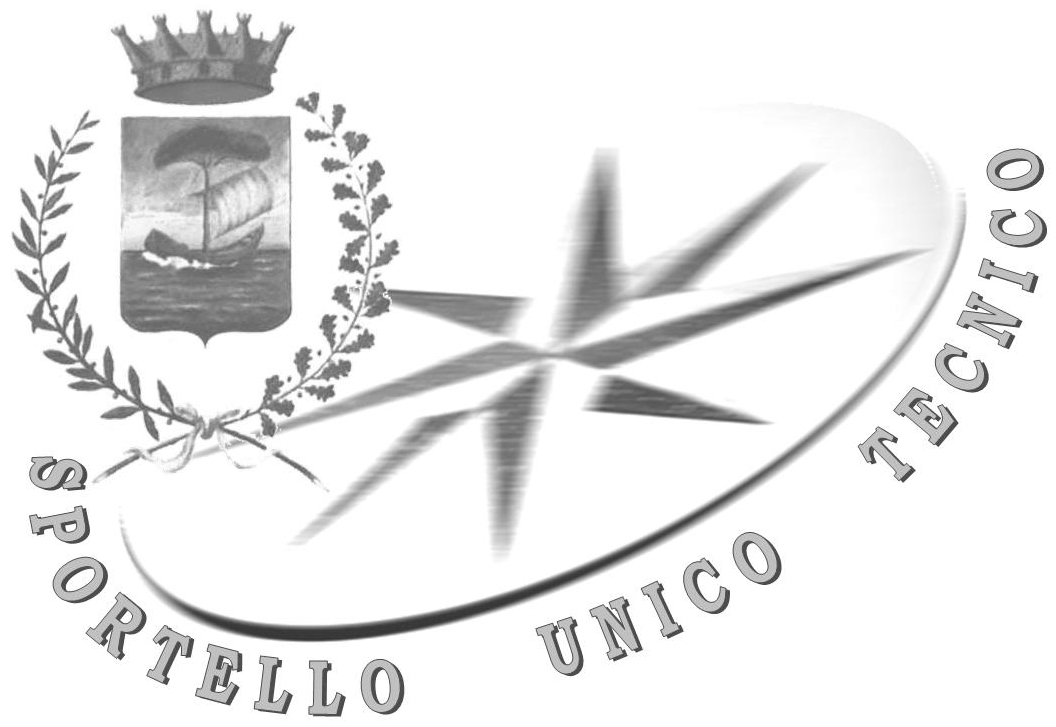 COMUNE DI BARGAArea Assetto del Territorio  Sportello unico tecnicoCOMUNE DI BARGAArea Assetto del Territorio  Sportello unico tecnicoCOMUNE DI BARGAArea Assetto del Territorio  Sportello unico tecnicoCOMUNE DI BARGAArea Assetto del Territorio  Sportello unico tecnicoNumero praticaPresentata ilData protocolloNum. ProtMARCA DA BOLLOnon apporre per procedimenti 
non soggetti a bollo non apporre marche da 
bollo negli allegatiC.FiscC.FiscP.IVAC.FiscC.FiscP.IVAC.FiscDescrizioneEnte di riferimentoDocumentazione prodottaDocumentazione prodottaDescrizioneEnte di riferimentoDocumentazione prodottaDocumentazione prodottaDescrizioneEnte di riferimentoDocumentazione prodottaDocumentazione prodottaDescrizioneEnte di riferimentoDocumentazione prodottaDocumentazione prodotta1DescrizioneEnte di riferimento2DescrizioneEnte di riferimento3DescrizioneEnte di riferimento4DescrizioneEnte di riferimento5DescrizioneEnte di riferimento